Сценарий проведения ИП-мероприятия для представителей родительской общественности.Цель мероприятия:снижение рисков ДТП и детского дорожно-транспортного травматизма, связанных с нарушением правил дорожного движения, в том числе по причине отвлечения внимания детей при переходе проезжей части дороги. Задачи мероприятия: повысить уровень знаний в области безопасности дорожного движения для дальнейшего обучения детей безопасному поведению на дороге и организации профилактических мероприятий;разъяснить опасность отвлечения внимания при переходе проезжей части дороги и необходимость донести эту информацию до детей;содействовать развитию умений применять полученные знания на практике.Целевая аудитория:родители детей младшего и среднего школьного возраста.Место проведения мероприятия:	общеобразовательные организации.Требования к площадке: закрытое помещение. Доступ к электричеству, освещение. Свободное пространство для демонстрационной части занятия не менее 10 кв. м. Количество участников:до 50 человек.Длительность мероприятия:от 45 минут до 1 часа. Персонал:Консультант в брендированной промо-форме. Дизайн промо-формы представлен в Приложении 2.Оборудование:экран;проектор;USB-носитель с презентацией;ноутбук;флипчарт, бумага и пишущие принадлежности;комплект соединительных проводов;аудио колонки;секундомер.Презентация представлена в Дополнении 10. Раздаточные материалы:cумка холщовая со световозвращающей полосой, набор световозвращающих наклеек, защитная маска.10. График проведения мероприятия:осенний период: 1 мероприятие в каждом субъекте Российской Федерации. 11. Механизм проведения мероприятия.Мероприятие проводится в формате семинара с демонстрационной частью. Данный формат позволяет разъяснить особенности формирования внимания человека и наглядно, на реальных примерах пояснить ошибки участников дорожного движения, допускаемые при отвлечении внимания на гаджеты, а также максимально задействовать внимание участников, направив его на формирование навыков и умений наблюдения за дорожной обстановкой и способности к предвидению опасности в быстро меняющейся ситуации. Полученная информация будет способствовать эффективному и грамотному разъяснению детям опасностей.Алгоритм взаимодействия:ИП-мероприятие имеет один лекционный блок. Он направлен на изучение и освоение теоретического материала и предполагает изучение основных составляющих понятия внимание, правил передвижения по дороге и основных ошибок пешеходов при переходе проезжей части дороги.Вступление.Понятие внимания и формирование привлечения внимания.Разница между осмотром и наблюдением.Конструкция внимания.Ошибки, допускаемые пешеходами. Осознанный и не осознанный риск.Ошибки незнания ПДД и возможностей автомобиля.Ошибки при оценке скорости и расстояния.Ошибки, допускаемые при наблюдении за проезжей частью дороги.Отвлечение внимания пешехода.Алгоритм перехода проезжей части дороги.Подсказки детям.Осуществляется видеозапись или онлайн-трансляция (в зависимости от технических особенностей места проведения мероприятия) одного мероприятия в субъекте Российской Федерации. В случае неблагополучной санитарно-эпидемиологической ситуации, связанной с распространением коронавирусной инфекции (COVID-19) в регионе проведения кампании и невозможности провести мероприятие очно, мероприятие может быть проведено в формате видеоконференции или видеозаписи.12. Сценарий мероприятия.Первая часть.Слайд №1Вступление.Добрый день! Меня зовут [представляется по имени]. Я представляю социальную кампанию «Внимание на дорогу», посвященную проблеме отвлечения внимания от дороги как водителей, так и пешеходов. Приветствую вас на интерактивной лекции с одноименным названием – «Внимание на дорогу!». Нетрудно догадаться, что темой нашего сегодняшнего занятия станет внимание человека. Это сложносоставной процесс, требующий концентрации знаний, возможностей и желания человека. Часто можно услышать фразу «беда произошла по невнимательности» или «отвлекся во время опасного процесса». К сожалению, даже статистика ДТП на дорогах Российской Федерации не позволяет оценить всю масштабность проблемы. Часто отвлечение внимания является сопутствующим фактором среди целого ряда ошибок людей приводящих к ДТП. Но важно сказать, что отвлечение внимания является одной из самой весомой составляющей. Скажите, случались ли в вашей жизни ситуации, когда вы отвлекались и из-за этого попадали в опасную или нелепую ситуацию, особенно на дороге? Участники приводят примеры из жизни.Консультант:Давайте вместе подумаем, что можно было сделать, чтобы этого не случилось? Участники отвечают.Похоже, каждый из присутствующих здесь понимает, о чем идет речь, когда говорят об отвлечении внимания.Давайте разберемся в этом непростом процессе. В первую очередь, необходимо осознать, что такое внимание человека и какие процессы отвечают за его формирование.   Слайд№2Привлечение внимания. Ожидание и реальность.Внимание – это сосредоточенность сознания и его направленность, но что-либо, имеющее значение для человека. Эту способность стоит воспринимать как возможность человека собирать и анализировать ситуацию. Уровень внимания (вовлеченность) - это умение выявлять факторы, относящиеся к одной ситуации. Способность оценивать и верно расставлять приоритеты.Часто возникает диссонанс между требованием к ребенку и ответной реакцией. Я думаю, каждый присутствующий здесь человек сталкивался с подобной ситуацией при воспитании детей.  Мы требуем быть внимательнее! Но не получаем ожидаемого результата. Содержание этого требования со стороны взрослого человека состоит из нескольких требований объединённых одной командой:«Убери отвлекающие тебя материалы и предметы»;«Сконцентрируйся на решении задачи»;«Вспомни алгоритмы действия, которые мы разбирали ранее»;«Сосредоточься на процессе получения знаний!»Но какие инструкции в этом требовании для себя видит ребёнок?«Перестань общаться»;«Смотри сюда»;«Учитель требует уважения»;«Слушай что тебе говорят».Другими словами, ребенок видит ограничительные меры, а педагог мотивационные. Как разговаривать с детьми на одной волне? В первую очередь задача педагога формировать и направлять размышления ребенка. И только в случае полной уверенности в его знаниях мотивировать. Стремитесь давать указания более развернуто сводите их к простым и понятным алгоритмам действий. Настаивайте на их точном выполнении до появления устойчивого алгоритма. Используя этот подход к решению задач, связанных с безопасностью дорожного движения можно достичь значимых результатов. Часто эти вопросы выпадают из орбиты необходимых знаний. Родители игнорируют пояснения принципов определения безопасных условий передвижения, оставляя их на самостоятельное освоение. Ребенок, не имея информационной части, часто копирует поведение взрослых людей. Так формируются опасный навык толпы. Все пошли, и я за ними. Ребенок, особенно в раннем возрасте, не способен оценить действия взрослого и принимает даже не верный алгоритм поведения как истину. В момент, когда взрослый замечает ошибки в поведении ребенка, в работу вступают ограничительные меры. Такие как «Будь внимательнее!!» При этом, у ребенка выработан уже свой алгоритм поведения и получен опыт его использования. Поэтому задача формирования алгоритма поведения должна быть выполнена ранее полученного опыта. Говоря простым языком, требование «Будь внимательнее» - пустой звук!Еще хуже ситуация развивается с подростками. Часто подобное требование звучит как назидание. Не будешь внимателен, …. (всю жизнь дворником работать будешь!) У ребенка нет связи между данной ситуацией и собственным будущим. Необходимо верно доносить информацию до человека. Ее значение скорее должно содержать алгоритм действий, нежели лозунг.Пример: Если бы человеку после того как он чихнул говорили название лекарства вместо «Будь здоров», выздоровление проходило бы быстрее. Слайд №3Смотрю или наблюдаю?Я предлагаю вам продемонстрировать возможности собственного внимания. Перед вами картинка с множеством людей похожих друг на друга. Давайте найдем того, кто наиболее сильно отличается от остальных. Прошу вас выполнить это задание. Как только вы найдете искомое – поднимите руку в верх. Посмотрим, как быстро справится с заданием вся аудитория.Консультант запускает секундомер. Как только большинство поднимет руку, ведущий останавливает отсчет времени и опрашивает первого поднявшего, затем человека со средним результатом и последнего.Скажите, как быстро вы поняли, кого необходимо искать и как определили параметры поиска?Скажите, как вы искали этого человека на картинке?Если он так отличается от других почему вы сразу его не заметили?Как вы думаете, почему так разнятся результаты у людей?На картинке есть два человека, требующих внимания. Девушка с более темными волосами и человек с камерой. Должны быть названы оба человека. Анализируем ответы и систематизируем единообразные.Анализ поиска:Именно такую работу выполняет человек переходя проезжую часть дороги. Есть множество факторов, которые необходимо принять во внимание для оценки собственной безопасности при переходе дороги.Понимание необходимости.Следует выделить несколько общих и схожих частей поиска. Первая из них – общая задача. Скажите, задумались бы Вы о составляющих этой картинки если бы я ее не обозначил?Первое условие, которое активирует поиск — это наличие задачи искать опасность. В современном мире, человек огражден от природных угроз жизни и воспринимает окружающий мир как безопасную среду обитания. Нет необходимости постоянного наблюдения за опасностями. Именно сформированная привычка «быть в безопасности» значимо снижает уровень бдительности человека. Поэтому в первую очередь необходимо осознавать опасность перехода проезжей части дороги. Предмет поиска.Второе – осознание предмета поиска. А именно, то что может представлять угрозу и разделить их по приоритетности. В первую очередь следует отслеживать разницу скоростей. Чем быстрее предмет наблюдения сближается с вами, тем большую и явную угрозу он представляет. Еще один момент — это поиск неявных угроз, другими словами, вероятных, но слабозаметных. Например, автомобиль, быстро движущийся, но скрытый от беглого осмотра другими препятствиями.Время поиска.Исходя из сложностей определения скорости приближающихся автомобилей, недостаточно просто заметить приближающийся автомобиль. Даже если он находится далеко необходимо минимум дважды посмотреть в его сторону, для понимания его скорости. Для поиска наиболее опасных условий стоит осмотреть картину в целом и найти наиболее быстро приближающихся участников. Чем выше скорость сближения, тем меньше у вас времени на оценку и принятие решения.  Тактика и стратегия.Важно научиться выявлять приоритетно опасные места. Для этого стоит разделить два понятия. Первое – это явная угроза, второе – неявная.В первую очередь, внимание сосредотачивается на факторах, имеющих прямую и явную угрозу жизни. Затем внимание привлекают не явные угрозы. Количество потенциальных угроз, не относящихся к явным, определяется способностью прогнозировать (представлять) возможное развитие ситуации. Умение быстро и верно оценить не явную угрозу приходит с опытом (количеством повторений схожих ситуаций). Примером может стать велопрогулка. К явным угрозам стоит отнести такие факторы как пересечение проезжих частей дороги, скорость автомобилей рядом, наличие пешеходов на пути следования. Другими словами, это факторы, непосредственно влияющие на безопасность дорожного движения. К не явным угрозам следует отнести внезапно открывающиеся двери припаркованных автомобилей. Выход пешехода на путь следования из-за угла. Обратите внимание, что в большинстве случаев у не явных опасностей есть «подсказки». Например, если обратить внимание на припаркованные автомобили, можно заметить пассажиров, которые внезапно могут открыть дверь автомобиля. Делаю выводы.Важно учиться на чужом опыте. Наблюдая за окружающими и опасными ситуациями стоит обращать внимание не только на последствия, но и запоминать условия, при котором происходило событие. Это позволит сформировать собственный опыт на чужих ошибках. Принимать решение необходимо взвешенно. Наиболее опасными являются решения, сопряженные с действиями толпы. По принципу, все пошли – ну и я… Человек в эти моменты доверяет чужим решениям. Но стоит задуматься, а кто-нибудь из них проводил взвешенную оценку рисков. В особенности этот фактор влияет на поведение детей. Нередко можно встретить ситуации, когда именно группа подростков попадает в неприятную ситуацию. Ведомые толпой, дети не хотят показаться «трусами» и часто идут даже наперекор собственным наблюдениям. К сожалению, подобное поведение свойственно не только детям. Вспомните ситуацию, когда включается разрешающий сигнал пешеходного светофора. По сторонам, в лучшем случае, смотрят только первые, выходящие на проезжую часть дороги пешеходы. Слайд №4Осознанный и неосознанный рискПричинами ДТП на пешеходных переходах являются ошибки, допускаемые участниками дорожного движения, в том числе из-за отвлечения внимания.Все ошибки, допущенные пешеходами и водителями, можно разделить на две группы. Осознанные ошибки – это ошибки, допущенные намеренно. Неосознанные ошибки - допущенные по незнанию. Как вы считаете, каких ошибок совершается больше? Ожидаемый ответ – «осознанные».То есть мы нашли основной инструмент снижения количества ДТП с участием пешеходов. Выяснение мотивов совершения подобных действий. Давайте подумаем с какими мотивами придется работать?Разберем мотивы осознанных ошибок:Первый – это демонстрация превосходства. Вы наверняка обращали внимание на ситуации, когда пешеход, переходя проезжую часть дороги по пешеходному переходу движется намеренно медленно иногда, разговаривая по мобильному телефону. Что придает уверенности пешеходу в подобной ситуации? Мы нашли этот ответ в практическом поле. Мы задавали его пешеходам, выходящим на проезжую часть. Срез ответов способен удивить. Скажите, выходя по пешеходному переходу на проезжую часть дороги, Вы обладаете преимуществом перед другими участниками дорожного движения?Ожидаемый ответ: Да однозначно.Скажите, что наделяет Вас преимуществом при переходе проезжей части дороги? Ожидаемый ответ: Правила дорожного движения и «зебра»!Скажите, а какими правами наделяет Вас преимущество? Ожидаемый ответ: Правом первыми перейти проезжую часть.Скажите, а какими «супер - способностями» наделяет Вас преимущество?Ожидаемый ответ: большой набор различных ответов.Ситуации, в которых один из участников дорожного движения демонстративно пользуется своим преимуществом, - всегда приводят к разному уровню конфликтов, как скрытых, так и прямых. Именно конфликты стоит рассматривать как предвестник трагедии. А конфликт – результат ошибки.Умение не препятствовать другим, основной постулат безопасности! Есть отличная история, которая развивалась по иному сценарию. Мне удалось стать ее свидетелем. Автомобиль остановился перед пешеходным переходом, по которому намеревался перейти дорогу пожилой человек. Увидев это, пешеход приподнял шляпу в приветственном жесте и продолжил движение. Своим жестом вызвав улыбку не только у водителя, но и у остальных прохожих.Умение взаимодействовать с окружающим миром в рамках добрых жестов позволяет избегать конфликтов и добиваться своей цели. А цель в этой ситуации одна на двоих – скорее вернуться домой живым и целым!Второй мотив, побуждающий людей, в том числе детей, совершать ошибки это стремление к мгновенной выгоде. Здесь можно привести множество примеров. Наиболее яркий из них, на мой взгляд, это переход проезжей части дороги в опасном месте недалеко от пешеходного перехода. Как вы считаете, чем руководствуются эти люди, идущие на осознанный риск? (вопрос для обсуждения с аудиторией)Если сравнить полученную выгоду (в виде 3 минут экономии времени) с последствиями, которые могут наступить? (вопрос для обсуждения с аудиторией)Так вырабатываются опасные привычки. Если опасная ситуация при нескольких повторениях не привела к трагичным последствиям ее рейтинг в глазах пешехода значительно падает. И в какой-то момент ситуация из списка очень опасных переходит в список привычных и человек перестает осознавать угрозу. При этом в случае трагедии он упорно будет обвинять вторую сторону в случившемся, при этом оправдывая себя всем своим предыдущим опытом. Стоит как можно чаще напоминать детям об опасности на проезжей части дороги, исходящей от других участников дорожного движения. Вторая группа ошибок - это ошибки, допускаемые неосознанно. Эти ошибки свойственны в большей части детям. Как мы уже говорили ранее дети легко копируют модель поведения взрослого человека. И если взрослый человек совершает поступки в большей части намеренно, то ребенок видит поведение и повторяет действия в схожих условиях. Давайте попробуем сравнить опасность ошибок, осознанных и неосознанных.Как Вы считаете, какие ситуации несут большую угрозу, когда человек намеренно переходит проезжую часть дороги в опасном месте (например, широкая двунаправленная проезжая часть) для экономии времени, и не осознанные –  когда ребенок, следуя привычному маршруту, по которому он ходил с родителями, принимает решение также перейти проезжую часть в этом месте. Весь его предыдущий опыт говорит о там что это безопасно. Ответ напрашивается сам. Когда человек идет на осознанный риск, он будет крайне внимателен при совершении правонарушения. При этом отдает себе отчет о возможности наступления последствий. Ребёнок в большей степени допускает необдуманные ошибки, без осознания угрозы.Разберем мотивы неосознанных ошибок:Незнание ПДД и возможностей автомобиля.Наиболее осторожные пешеходы, как правило имеют опыт управления транспортным средством (далее – ТС). Как правило они подкованы в вопросах ПДД и имеют представления о реальных возможностях автомобилей. Но те, кто еще не проходил обучение, не сдавал квалификационные экзамены и вовсе не садился за руль ТС, - не могут обладать этими знаниями. Большинство пешеходов лишь поверхностно знают ПДД, как правило пункты в отношении собственного преимущества и не задумываются о существовании своих обязанностей.Ошибки при оценке скорости и расстояния.Основным условие безопасного перехода проезжей части дороги, является навык определения скорости сближения. В большинстве своем пешеходы ориентируются на удаленность автомобиля, не задумываясь о скорости.Отвлечение внимания.Это наиболее опасная ошибка. Отвлечение внимания не позволяет оценить ситуацию в целом. Человек способен эффективно управлять лишь одним процессом, а многозадачность — это умение переключать внимание и быстро сосредотачиваться. Обычные наушники с звучащей музыкой могут усложнить ситуацию даже знающему человеку. Например, профессиональному велосипедисту, движущемуся по проезжей части дороги вместе с автомобилями, вряд ли придет в голову слушать музыку.  Для него важнее сосредоточить слух на приближающихся автомобилях. А у ребенка, на велосипеде совсем другие приоритеты. Ошибки в наблюдении.Важный момент — это умение изучать ситуацию в целом, последовательно рассматривая отдельные составляющие по мере приближения к ним. Быть заметным и понятным!Слайд №5Неосознанный рискПервая и самая простая задача. Объяснить пешеходу выбор безопасного места перехода проезжей части дороги.При выборе места перехода проезжей части дороги в первую очередь стоит задуматься о возможности Вашего обнаружения водителями. Самый безопасный способ пересечения дороги — это движение по пешеходному переходу, не имеющему пересечений с движением автомобилей. Под проезжей часть и над ней (поземные или надземные пешеходные переходы). Такие переходы всегда есть у метро или магистралей. Там, где есть искусственные сооружения, ограничивающие доступ пешеходов на проезжую часть. Как правило это скоростные дороги. Переходить их по проезжей части недопустимо!При отсутствии, таких переходов ищем регулируемый пешеходный переход. В Правилах дорожного движения сказано, что там, где есть светофор мы руководствуемся его сигналами. Но обратите внимание, что в этом пункте строго разграничены транспортный и пешеходный светофор! Так руководствоваться пешеходу следует своим двухсигнальным светофором. И только при его отсутствии транспортным, но опыт подсказывает, что переход проезжей части в границах перекрестка и отсутствии транспортного светофора безопасно выполнить практически невозможно. Переход в подобных местах должен выполняться с крайне высоким уровнем внимания и осознанности действий! Поэтому, при работе с детьми не стоит делать упора на этой возможности, для них это крайне опасная ситуация.Переходя дорогу в предназначенном для этого месте, (пешеходные переходы, оборудованные транспортными и пешеходными светофорами.) Ситуация более понятна участникам дорожного движения, так определена последовательность движения, а не приоритет. Водители знают и готовы к появлению на нем пешеходов. Но только при разрешающем для пешеходов сигнале пешеходного светофора.Водитель всегда обратит внимание на свой, транспортный светофор, и в ожидании смены сигнала начнет сбрасывать скорость.  При этом стоит помнить, что сигнал светофора может включиться внезапно. И это наиболее опасный момент, поэтому пешеход должен руководствоваться своим, пешеходным светофором. Даже на разрешающий сигнал, задержитесь на тротуаре, всего на две секунды. Это позволит автомобилям остановиться, а водителя «прозевавшим» смену сигнала закончить проезд перекрестка.  Убедитесь, что все автомобили остановились, и переход для Вас безопасен. Основные неприятности на регулируемом пешеходном переходе связаны с последними секундами перед сменой сигнала. Иногда пешеходные светофоры снабжают таймерами обратного отсчета времени. Не стоит бежать на «последние секунды» зеленого сигнала, чтобы оценить возможность дойти до противоположного края проезжей части. Сложнее ситуация с нерегулируемым пешеходным переходом. Там придется напрямую взаимодействовать с водителем, но тем не менее он предупрежден дорожными знаками и разметкой.Переходя проезжую часть дороги в населенном пункте вне пешеходного перехода, не стоит рассчитывать на ответные действия водителя. Стоит выбирать ситуацию, когда дорога полностью свободна. Не стоит перебегать дорогу и двигаться между стоящих автомобилей. Водители не готовы к вашему появлению.Пересекая дорогу вне населенного пункта вне пешеходного перехода, необходимо проявить особенную выдержанность, внимание и терпение. Ведь Ваше появление там часто становится неприятным сюрпризом для водителя. А при больших скоростях у них мало шансов исправить вашу ошибку. Выбирайте максимально узкие места для пересечения, там скорость движения ниже чем на основном участке. И помните о том, что если в зоне видимости пешеходный переход, идти можно лишь там!Слайд №6Неосознанный риск.Более сложная ситуация, в сравнении с регулируемым пешеходным переходом возникает в момент перехода проезжей части дороги по нерегулируемому пешеходному переходу. В этом месте все участники дорожного движения должны опираясь на Правила дорожного движения и коммуникацию решить задачу о приоритете движения.Давайте проанализируем ситуацию на конкретном примере. Нерегулируемый пешеходный переход. С одной стороны, автомобиль и водитель, с другой стороны пешеход. Если на время отойти от правил, и посмотреть на ситуацию под другим углом.Скажите, что общего в целях водителя и пешехода? (вопрос для обсуждения с аудиторией)Естественно, благополучно достичь конечной точки передвижения, преодолеть опасный участок. И в этом их цели совпадают. Но сиюминутной задачей становится демонстрация приоритета! С желанием получить мгновенную выгоду. Буквально на секунду раньше покинуть место пересечения. Как результат – конфликт, который от трагедии отделяет порой один шаг.Правила дорожного движения помогают ориентироваться на дороге и обеспечивать безопасность. Но не стоит забывать водители и пешеходы – люди, способные совершать ошибки. Ценой секунды порой становится чья-то судьба.Давайте вспомним пункт ПДД из Главы 4 «Обязанности пешеходов» и изучим первую часть пункта 4.5:4.5. ПДД РФ На нерегулируемых пешеходных переходах пешеходы могут выходить на проезжую часть (трамвайные пути) после того, как оценят расстояние до приближающихся транспортных средств, их скорость и убедятся, что переход будет для них безопасен. То есть «Преимущество (приоритет)» - право на первоочередное движение возникает у пешехода только после того как он оценит расстояние и скорость приближающегося автомобиля и убедится, что переход безопасен для него. Другими словами, оценит остановочный путь автомобиля. Скажите, как пешеход может это оценить? (вопрос для обсуждения с аудиторией)Способен ли он точно определить расстояние?Другими словами, единственными приемлемыми условиями для пешехода (особенно для ребенка) будет полная остановка всех транспортных средств перед пешеходным переходом. Право преимущества работает только при условии, когда участники дорожного движения не идут на осознанный риск!Вторая часть пункта 4.5 ПДД из Главы 4 «Обязанности пешеходов»:При переходе дороги вне пешеходного перехода пешеходы, кроме того, не должны создавать помех для движения транспортных средств и выходить из-за стоящего транспортного средства или иного препятствия, ограничивающего обзорность, не убедившись в отсутствии приближающихся транспортных средств.Другими словами, вне пешеходного перехода для ребенка НЕТ безопасных условий для перехода проезжей части дороги.Слайд №7Неосознанный рискИтак, мы выяснили, что для безопасного перехода дороги пешеходу предстоит оценить удаленность и скорость автомобиля, точнее возможность водителя прекратить движение. Легко рассуждать о скорости, когда автомобиль проехал мимо Вас. Но когда он издалека приближается, скорость определить крайне трудно. Поэтому предлагаю действовать более понятными величинами.В первую очередь, давайте подробнее рассмотрим остановочный путь автомобиля. Остановочный путь -  это путь, пройденный автомобилем с момента обнаружения опасности водителем до его полной остановки. Он всегда состоит из двух частей. Путь, пройденный за время реакции водителя практически никогда не учитывается в оценке условий безопасности водителем/пешеходом. Водители считают, что действуют мгновенно, а пешеходы рассчитывают на мгновенное замедление движения автомобиля.Водитель заметил на переходе внезапно появившегося пешехода. И теперь ему крайне необходимо остановиться.Время реакции - это время с момента обнаружения опасности до начала действия. Человек не может мгновенно распознать опасность в изменении ситуации. Ему необходимо увидеть – оценить угрозу – принять решение. Затем принести ногу с педали газа на педаль тормоза и создать достаточное давление для начала торможения автомобиля. Все это время реагирования водителя автомобиль продолжает движение с неизменной скоростью. И лишь затем, наступает видимая пешеходу часть торможения.Если при оценке ситуации угроза распознана водителем как критическая, ему ничего не остается кроме экстренного торможения. Экстренное торможение — торможение, применяемое для остановки транспортного средства, при критических ситуациях, связанных с дефицитом времени (избытком скорости) и расстояния.Причиной применения крайней меры может быть, как ошибка со стороны водителя, так и неоднозначное поведение пешеходов. Этот прием позволяет в некоторых случаях снизить тяжесть последствий этой ошибки, но не всегда позволит их избежать. Применяя данный прием управления, водитель идет на крайние меры. При этом не задумываясь о последствии этих действий для других участников дорожного движения. Бывает, что водитель применивший данный прием теряет управление над автомобилем. Последствия этого понятны, а их тяжесть нет. Например, водитель сумел остановиться прямо перед незадачливым пешеходом, а автомобили, идущие следом – нет.Экстренное торможение всегда сопровождается характерным скрежетом шин о проезжую часть дороги. Громкость этого звука зависит от покрытия проезжей части. Так экстренное торможение на сухом асфальте всегда сопровождается громким звуком, а торможение на льду или снегу более тихим. Но этот звук всегда выделяется на фоне привычных. И даже если он тихий это всегда обращает на внимание на резко тормозящий автомобиль.Итак, какой вывод мы сделаем? Каждому человеку необходимо время на реагирование. А водителю, которому приходится одновременно управлять транспортным средством и следить за дорожной обстановкой его необходимо больше. Пока водитель реагирует на опасность автомобиль продолжает движение не снижая скорости.Именно поэтому алгоритм перехода проезжей части дороги должен содержать требование СЛУШАЙ!Давайте вместе посчитаем, какая часть остановочного пути скрыта от глаз пешехода и понимания водителя. Первое с чего стоит начать это время необходимое водителю для принятия решения. Его принято называть временем реакции. Стоит обратить внимание на то, что этот параметр у каждого человека свой. У молодых людей этот процесс занимает меньше времени, чем у пожилых. Но при этом экспериментально установлено, что среднее значение для здоровых людей — это 0.7 – 1.5 секунд.  Так же этот параметр времени, зависит от многих факторов, например, состояния водителя, его усталости и прочего. Перенос ноги с газа на тормоз. Попробуйте это простое движение ногой!(обращается в аудиторию и показывает действие).Оно заняло у нас не менее полсекунды. Срабатывание тормозной системы. Не менее полсекунды. Суммируем полученное время. Минимальное время на реагирование составит 1.7 секунды.Время торможения исправного легкового автомобиля на сухой поверхности приведено ниже:Время экстренного торможения на сухом асфальте:20 км/ч – 0,8 сек.40 км/ч – 1,6 сек.60 км/ч – 2,4 сек.100 км/ч – 4,0 сек.Исходя из этого, путем простого сложения времени реакции и времени необходимого легковому автомобилю на сухой дороге можно получить минимально допустимые условия удаления автомобиля в секундах. Например, при скорости 60 км/ч. Минимальное время реагирования 1,7 сек + минимальное время торможения автомобиля с этой скорости 2.4 сек. Итог 4.1 секунда. Как на практике посчитать удаление. Подойдите к пешеходному переходу и обратите внимание на ближайший к вам автомобиль. Запомните место где вы его увидели и засеките время за которое он преодолеет расстояние до вас. Если цифра была менее 5 секунд, то условия перехода были крайне опасны. Легко понять дальнейшую математику эксперимента зная, что для перехода одной полосы проезжей части необходимо минимум 3 секунды.  Слайд №8Неосознанный риск.Осматривая место перехода проезжей части дороги обязательно обращайте внимания на предметы, ограничивающие видимость и на наличие освещения. Еще раз напомню о том, что если в зоне видимости пешеходный переход, идти можно лишь там!Чем раньше водитель способен вас заметить, тем больше шансов, что решение водителем будет принято своевременное и правильное. Предметы, ограничивающие видимость, опасные элементы дороги:припаркованные автомобили;деревья, кусты и ограждения (зимой – валы снега);здания, строения, сооружения, арки, ворота, из которых могут выезжать автомобили;рекламные щиты;остановки маршрутных транспортных средств, трамвайные пути;ремонт дороги.В случае, если вас трудно обнаружить, старайтесь максимально проявить свое присутствие и занимайте позицию с учетом возможности водителям обнаружить вас как можно раньше. Большие автомобили – большие проблемы.Помните ли вы, с какой стороны необходимо обходить автобус, выйдя из него? Спереди или сзади? (вопрос для обсуждения с аудиторией)Нельзя обходить автобус. Даже если вы обходите его сзади, левая сторона просматривается хорошо, а правая не очень. И если вы выйдете на дорогу до отъезда автобуса, есть шанс остаться посреди полосы или дороги, когда он уедет.Поэтому, необходимо дождаться, пока он уедет. Найти пешеходный переход и, убедившись в безопасности, пересечь проезжую часть дороги по нему. Стремясь успеть на автобус, пешеходы, сосредотачивая на нем все внимание, часто становятся виновниками и жертвами в ДТП. Задумайтесь, следует ли выигрывать минуты, имея потенциальную возможность потерять жизнь или здоровье?Так же пешеходы забывают, что у автомобиля есть слепые зоны, в которых водитель не видит происходящего. Их наличие связано с геометрическими особенностями. Хуже всего водители больших автомобилей видят переднюю правую сторону. Если вам предстоит перейти дорогу перед грузовиком или автобусом, старайтесь держаться центра пешеходного перехода. Так вероятность быть замеченным возрастает. Более того, эта же автомашина скрывает ваше появление для других автомобилей. Выбирайте места для перехода проезжей части дороги вне поворотов, изгибов, с хорошей освещенностью.Одно из главных правил обеспечения безопасности пешехода – быть заметным                               для водителей транспортных средств. Чем раньше водитель обнаружит «зазевавшегося пешехода», тем с большей вероятностью сможет принять необходимые меры.Безусловно, наличие светвозвращающих элементов не снимает с пешехода ответственности.  Выходя на дорогу пешеходу самому необходимо постоянно помнить о мерах личной безопасности. В условиях темноты или дождя водителю автомобиля сложно увидеть не только взрослого пешехода, но и тем более ребенка. Для обеспечения заметности пешеходов используются световозвращающие элементы. Согласно ПДД, они обязательны к ношению, если человек идет вдоль дороги или при ее переходе вне пределов населенных пунктов в темное время суток и условиях недостаточной видимости. Предпочтительнее использовать световозвращающие элементы белого или лимонно-желтого цвета. Площадь поверхности одного световозвращающего элемента должна быть не менее 25 кв.см. Чем больше световозвращающих элементов вы разместите на себе, тем с большей вероятностью водитель отреагирует на их «свечение». Эффективно располагать их на подвижных частях - руках, ногах.Всегда используйте световозвращающие элементы! Это сделает ваш путь более безопасным!Консультант демонстрирует световозвращающие элементы.Слайд №9Неосознанный риск.Особую обеспокоенность вызывает пешеход, который не видит и не слышит, отдавая свою жизнь в руки остальных. Такие предметы, как наушники и мобильный телефон, сильно отвлекают пешехода от реальной опасности. Простой эксперимент: не думайте о белой обезьяне … у кого получилось? Тем же эффектом обладает и телефон: человек сосредотачивается на разговоре, переключая внимание между дорогой и разговором. Мобильный телефон ограничивает зону осмотра… Как водитель могу сказать, что, пожалуй, отвлеченное внимание – один из самых раздражающих факторов в поведении пешеходов. Выход на дорогу нужно рассматривать как экстремальную ситуацию, а сейчас очень многие выходят на переход, глядя в экран мобильного телефона, слушая музыку, отправляя смс, общаясь в социальных сетях, иногда даже читая книгу! И всё! Человек находится в своем мире, вероятность того, что он не увидит опасность, не услышит сигналящего ему водителя, стремится к 100%.Все это может стать причиной роковой ошибки для пешехода. Не используйте отвлекающие предметы при переходе дороги.Слайд №10Неосознанный риск.Давайте на реальном примере попробуем оценить, на сколько это опасно. Внимание на слайд. Перед вами сложная, но типовая ситуация. Давайте попробуем пофантазировать. Назовите всех участников дорожного движения, которые требуют внимания?Кто из них будет представлять наибольшую угрозу?Как вы считаете кто из водителей в данный момент следит за нашим персонажем?Кто из водителей не видит нашего героя из-за нахождения его в слепой зоне.Какие опасности можно спрогнозировать на пути у нашего героя?Как видите данная простая ситуация обретает совсем иные краски, если начать рассуждать о ней. И теперь не кажется столь уж простой. Но представьте себе, если наш герой будет в капюшоне. Какой объем информации выпадает из его обзора. А если добавить мобильный телефон, то можно говорить, что наш герой полностью не владеет ситуацией. Опасно то, что он взглянул на ситуацию и не счел ее достаточно опасной. Об этом свидетельствует факт наличия мобильного телефона в руке. И не ожидает опасных изменений. Очень важно провести оценку безопасности условий перехода проезжей части дороги до выхода на проезжую часть и не потерять бдительности при ее переходе.Слайд 11Алгоритм перехода проезжей части дорогиСложные задачи, которые ставят перед детьми взрослые должны сводиться к простым решениям. Использовав это время, мы собрали основной поведенческий алгоритм. Который имеет всего пять пунктов. О их важности можно судить по той доказательной базе которую мы агрегировали в этом семинаре. Снимаем капюшон, наушники, убираем телефон. Если пешеходный переход регулируемый: ― ждем разрешающего сигнала пешеходного светофора. По включению зеленого разрешающего сигнала: смотрим налево, направо, налево;― убеждаемся, что все автомобили остановились; ― по прямой спокойно пересекаем проезжую часть, смотря по сторонам. Если пешеходный переход нерегулируемый:― смотрим налево, направо и снова налево, чтобы оценить скорость движения транспортных средств и расстояние до них;― убеждаемся, что нас заметили и автомобили остановились;― если проезжая часть с двумя полосами движения ― убеждаемся, что и другие водители нас видят и тоже пропускают, затем по прямой спокойно пересекаем проезжую часть, контролируя ситуацию вокруг себя.Слайд №12Подсказки детямВыводы: Такое простое и привычное действие как переход проезжей части дороги, может таить в себе массу скрытых угроз. Умение искать и обращать внимание на них — это скорее элемент знаний. Умение следовать принципам безопасности – это скорее мотивация. В подготовке занятий для детей стоит соблюсти пропорцию между ними. Избыточный объем информации подавляет мотивацию. В обратной ситуации вся мотивация сводится к нулю.Набор простых, но столь важных подсказок позволит верно передать знания детям.Выбирая место перехода проезжей части, ищи надземный или подземный пешеходный переход. Если их нет, ищи регулируемый или нерегулируемый пешеходный переход. Перейти проезжую часть в ином месте можно только если нет пешеходных переходов в зоне видимости. «Далеко» – это не оправдание! При переходе дороги на регулируемом пешеходном переходе наиболее опасно в первую секунду разрешающего сигнала пешеходного светофора.Необходимо убедиться, что все автомашины остановились, лишь потом выходить на проезжую часть.Опасно перелезать через ограждения проезжей части.Их устанавливают в наиболее опасных местах.Проверяй каждую полосу в отдельности, автомобили должны остановиться.Если перед вами остановился автомобиль, проверьте что именно так поступят водители в следующих полосах.Занимай позицию при переходе проезжей части дороги, в которой тебя смогут обнаружить.Помни припаркованные автомобили, кусты, ограждения и прочее скрывают твое присутствие.Используй световозвращающие элементы.Иди по тротуару, дальше от края проезжей части дороги.Дорога – не место для игр.Выходи на проезжую часть дороги только для перехода.Слайд №13Современное общество нивелировало массу угроз жизни взрослого и ребенка. Но к сожалению уровень внимания уделяемый этим угрозам очень низок. Мы привыкли всегда чувствовать себя в безопасности. У человека нет природных угроз его собственной жизни. За исключением редких катастроф и катаклизмов, которые так активно освещаются прессой. Трагедии на дороге также способны вызывать эмоции у прохожих и посторонних людей. Но давайте вспомним, как развиваются события после увиденного. Яркие – страшные картинки быстро удаляются из памяти человека.  Осадок мыслей на эту тему, как правило сводится к «Не со мной и Слава Богу! Я не могу так глупо погибнуть! Я внимателен и осторожен». Наше общее дело, это забота и обучение подрастающего поколения. Дети, зачастую, не видят даже того объема угроз, который доступен взрослому человеку. Они эмоциональны и скорее воспринимают ситуацию на проезжей части через призму поведенческих алгоритмов, заложенную в них родителями. Хочется добавить, что одним из участников трагических событий на проезжей части дороги неизменно является взрослый человек. И более того их уровень ответственности базируется на их знаниях. Задайте себе три вопроса: Что я знаю о безопасности на дороге? Каким знаниями я смогу поделиться с детьми?И что служило первоисточником моих знаний? Нам выдалась уникальная возможность, объединить наши общие знания единый инструмент, для работы с детьми. Спасибо!Дополнение 10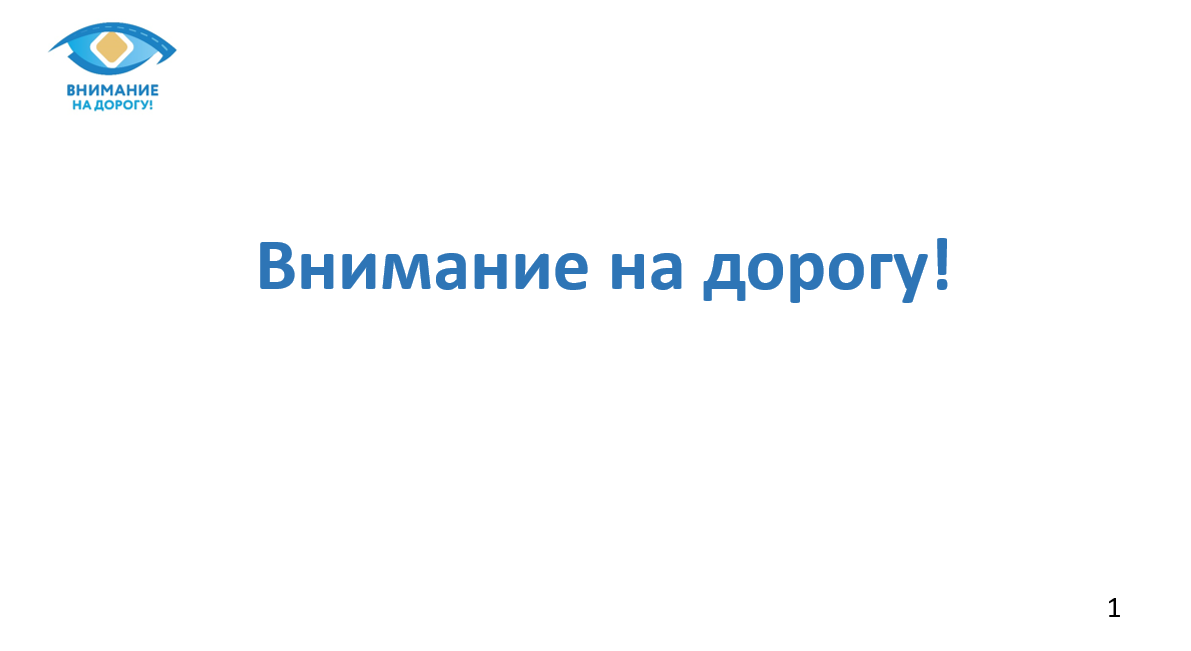 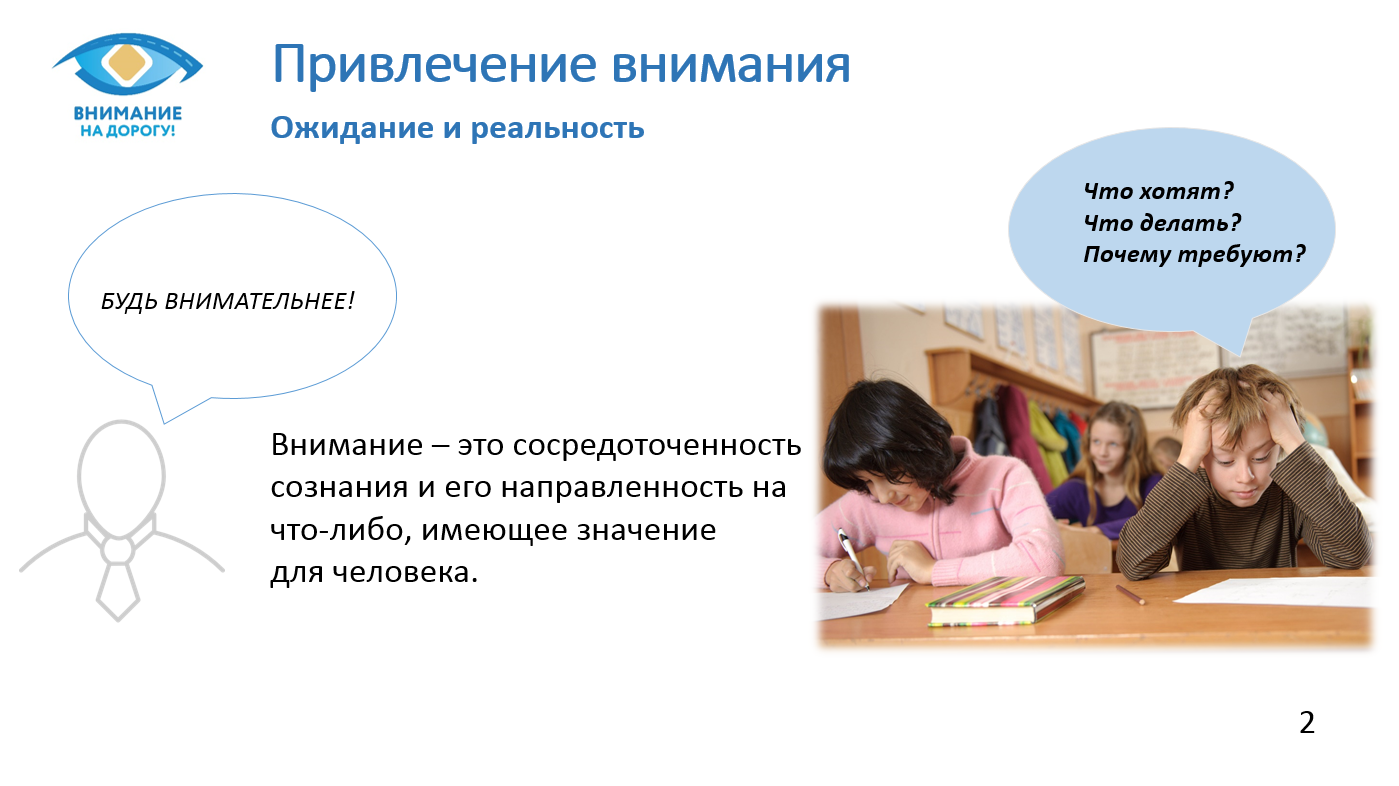 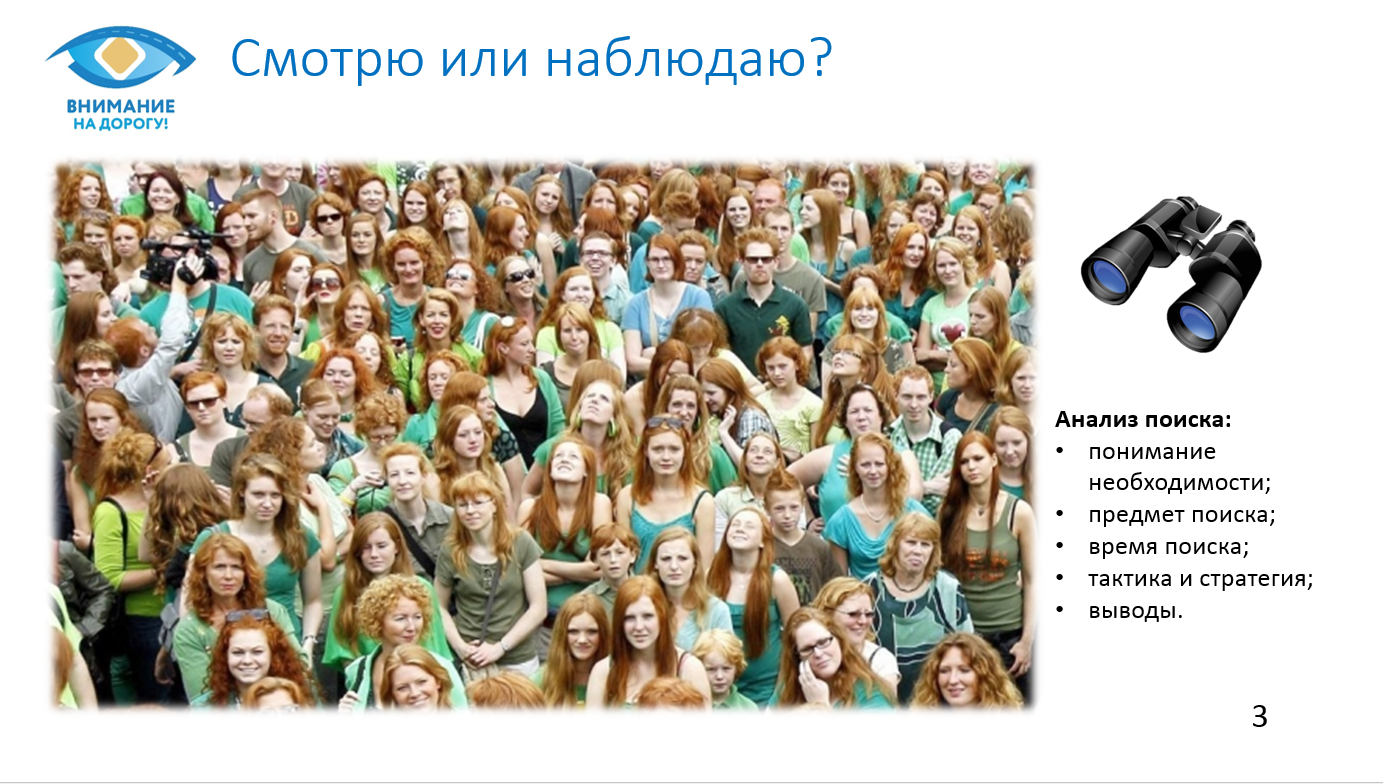 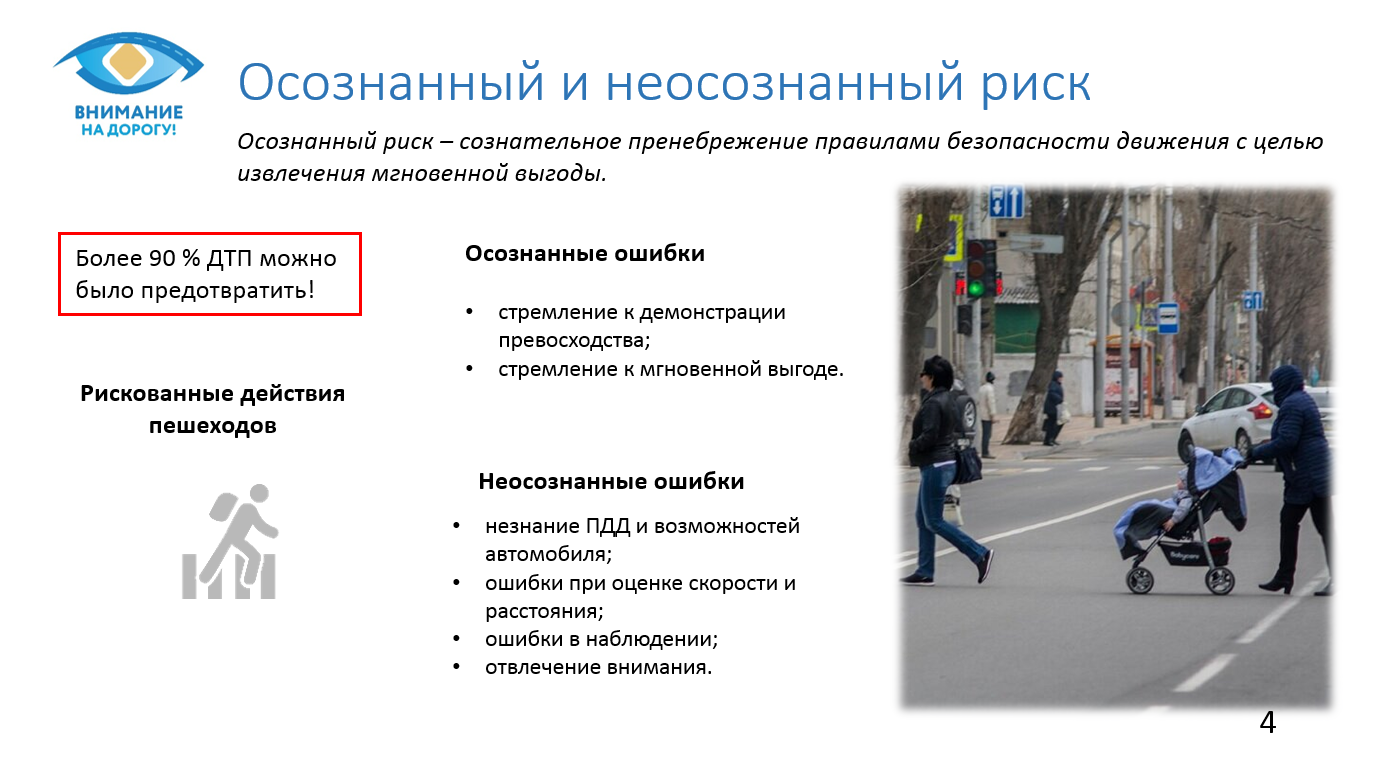 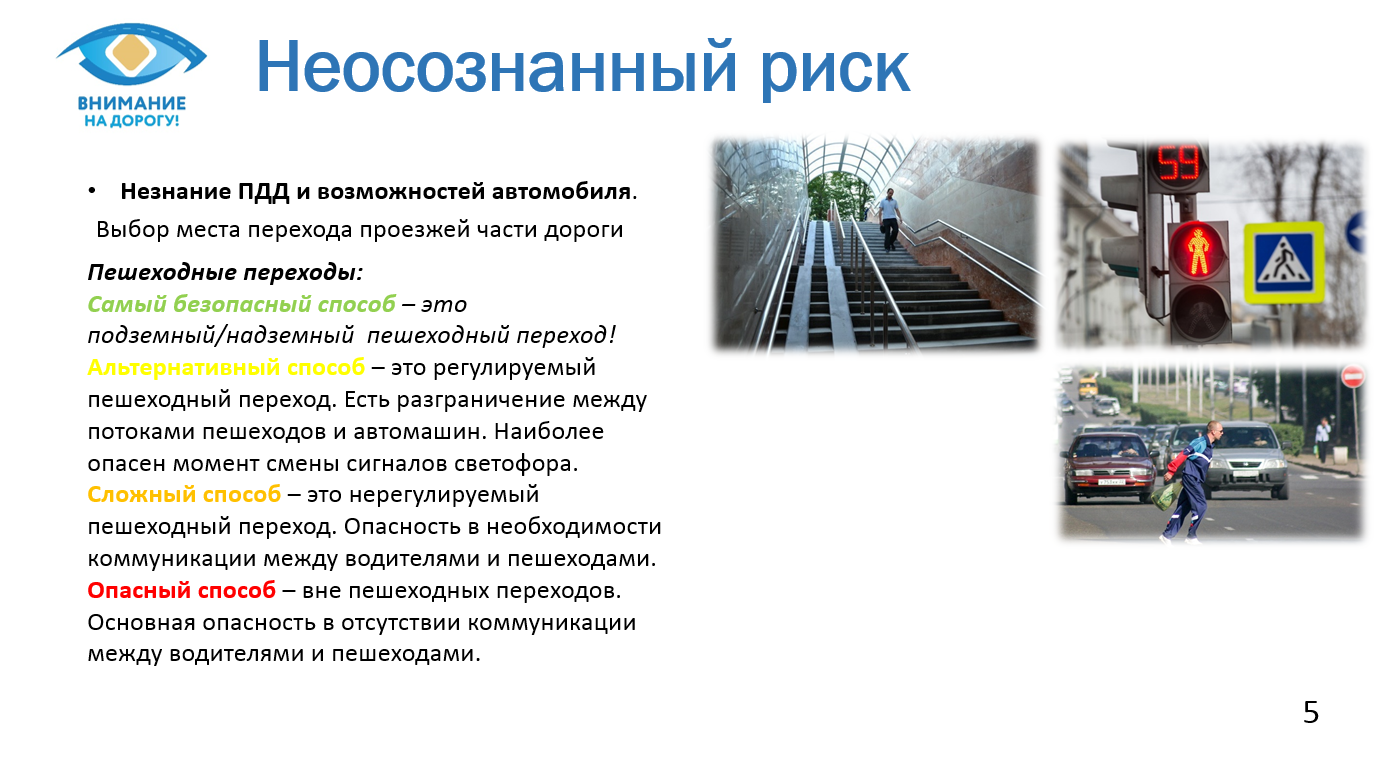 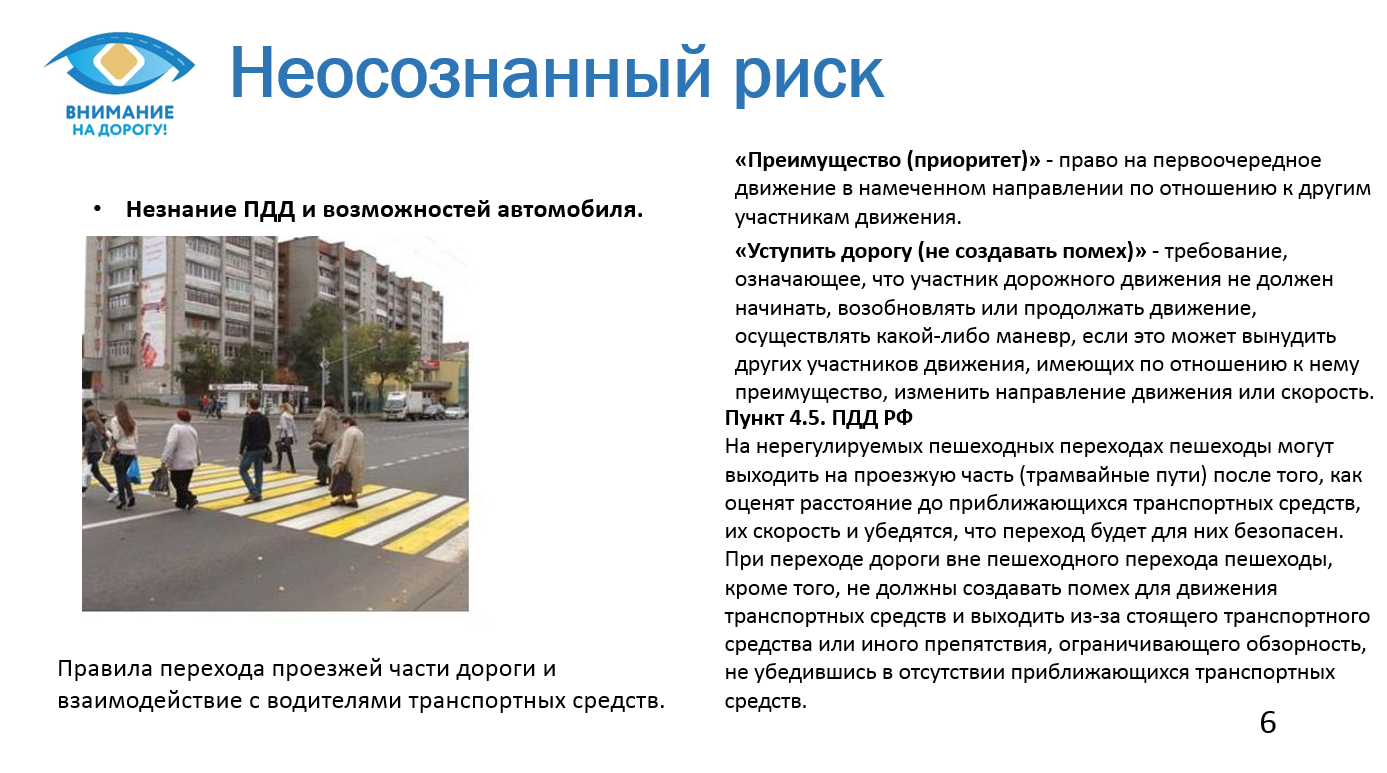 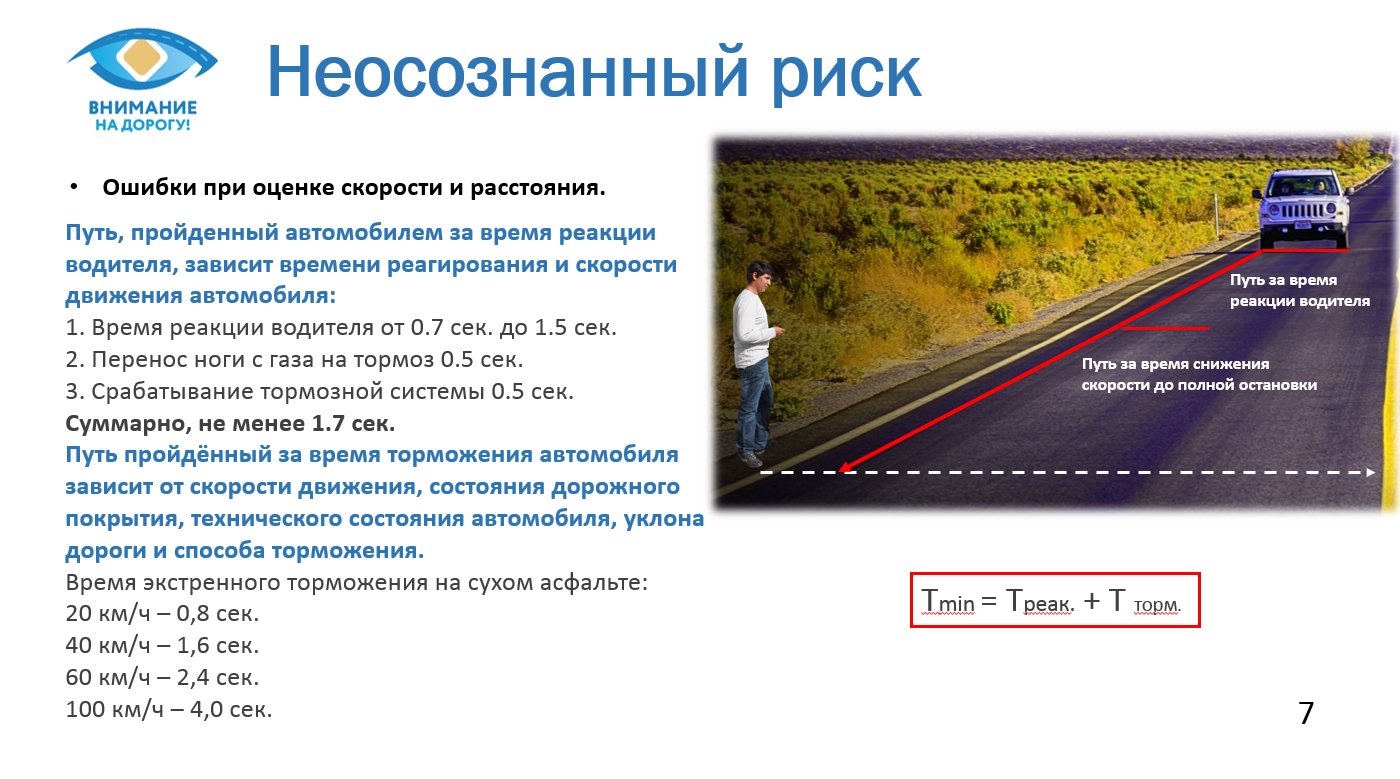 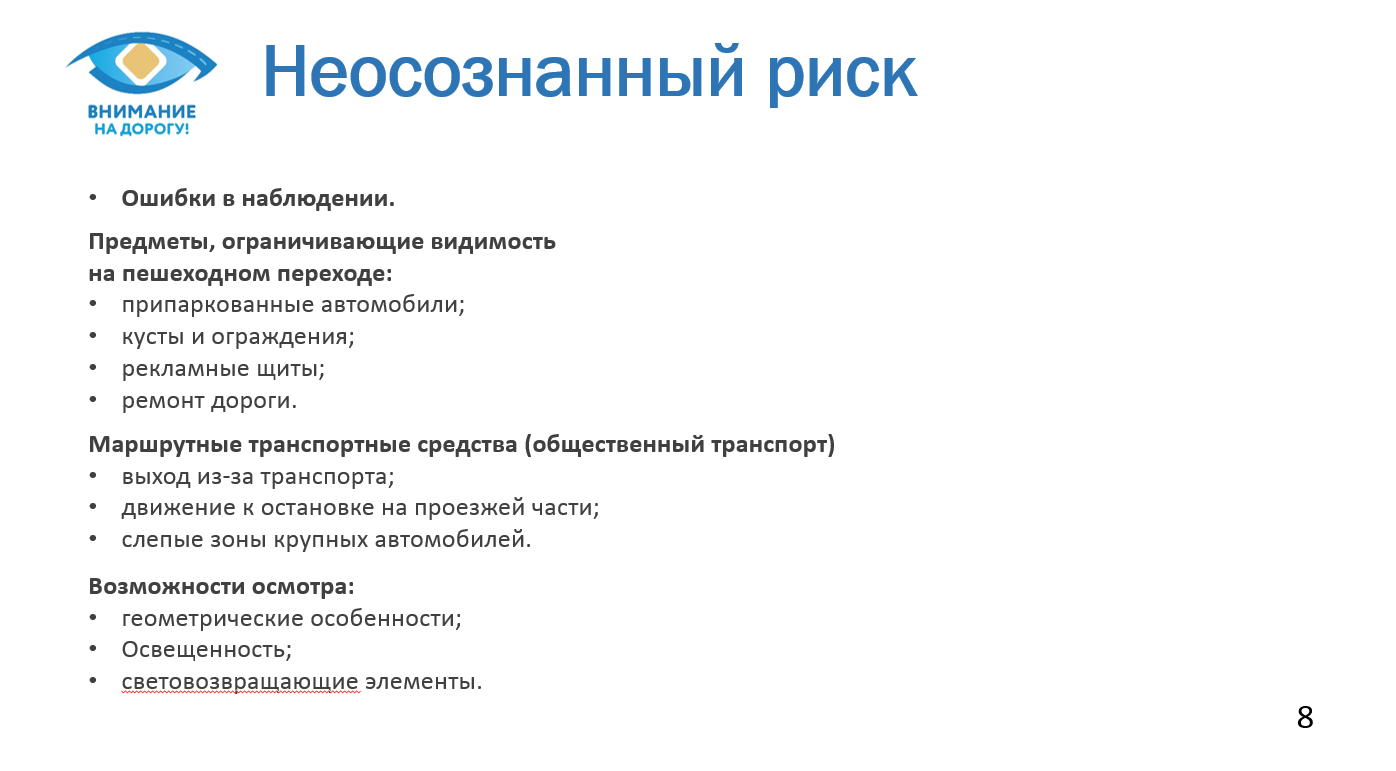 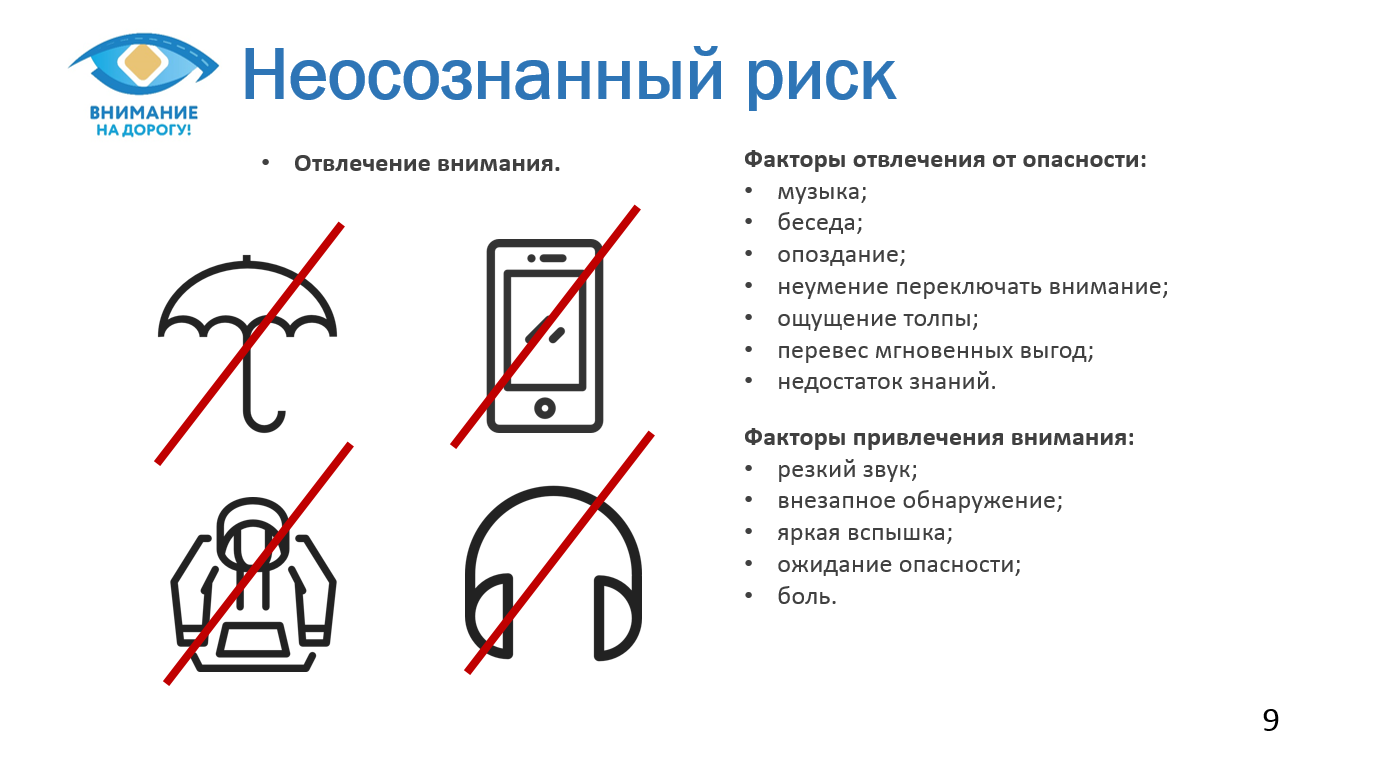 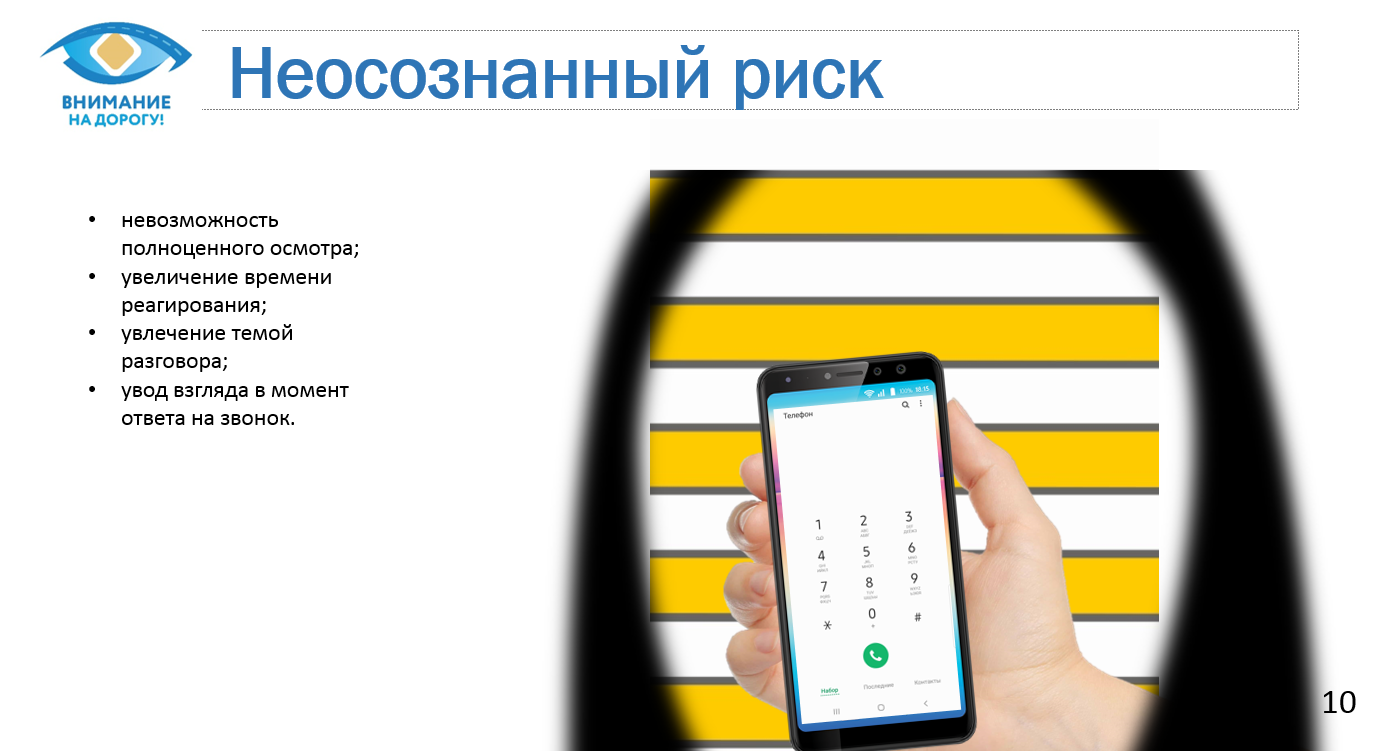 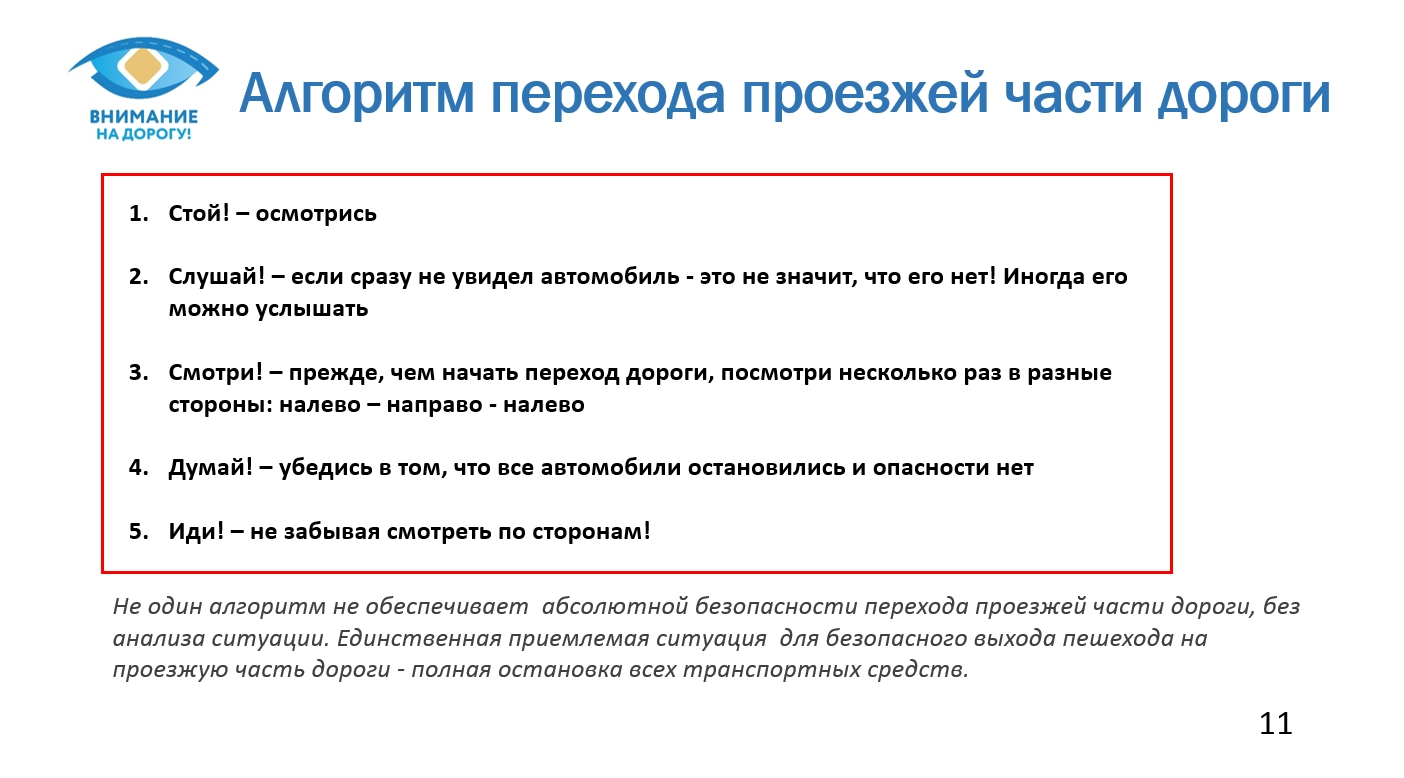 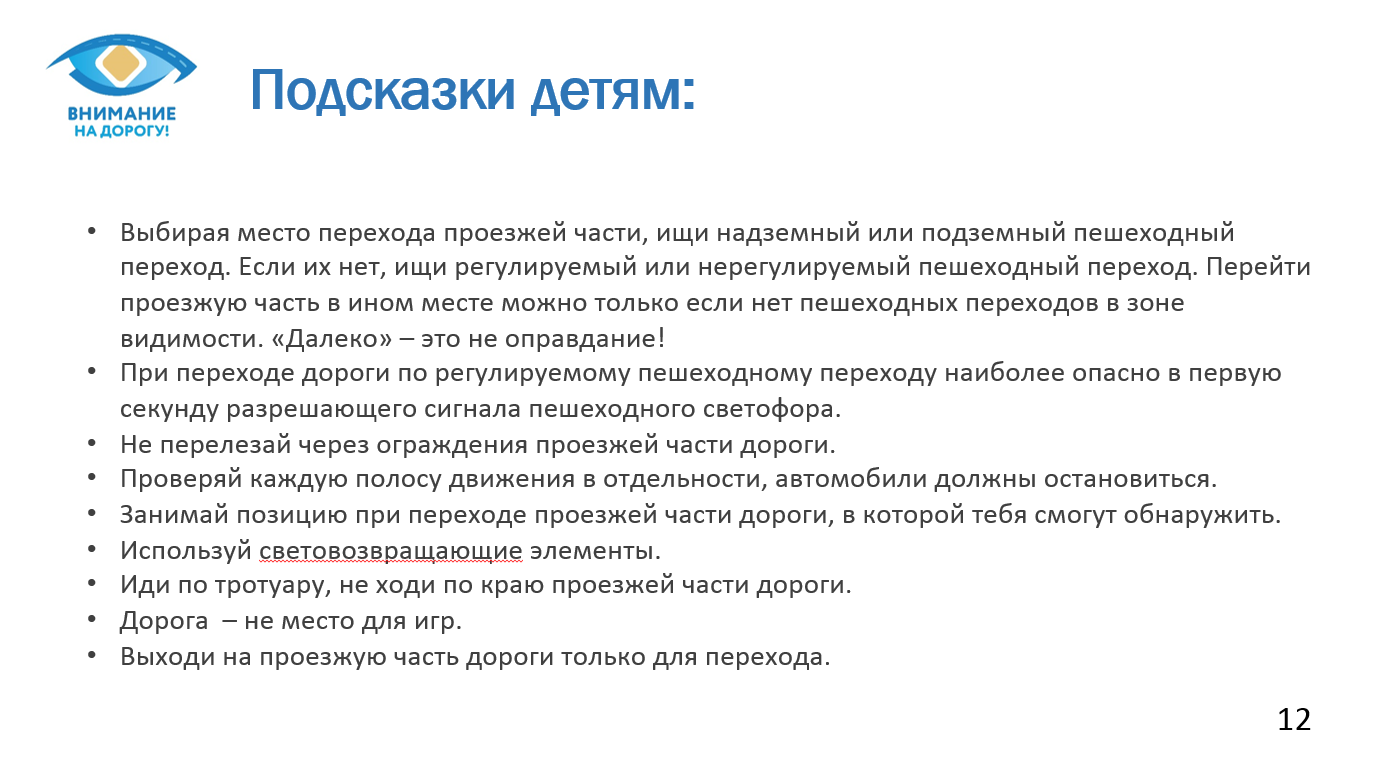 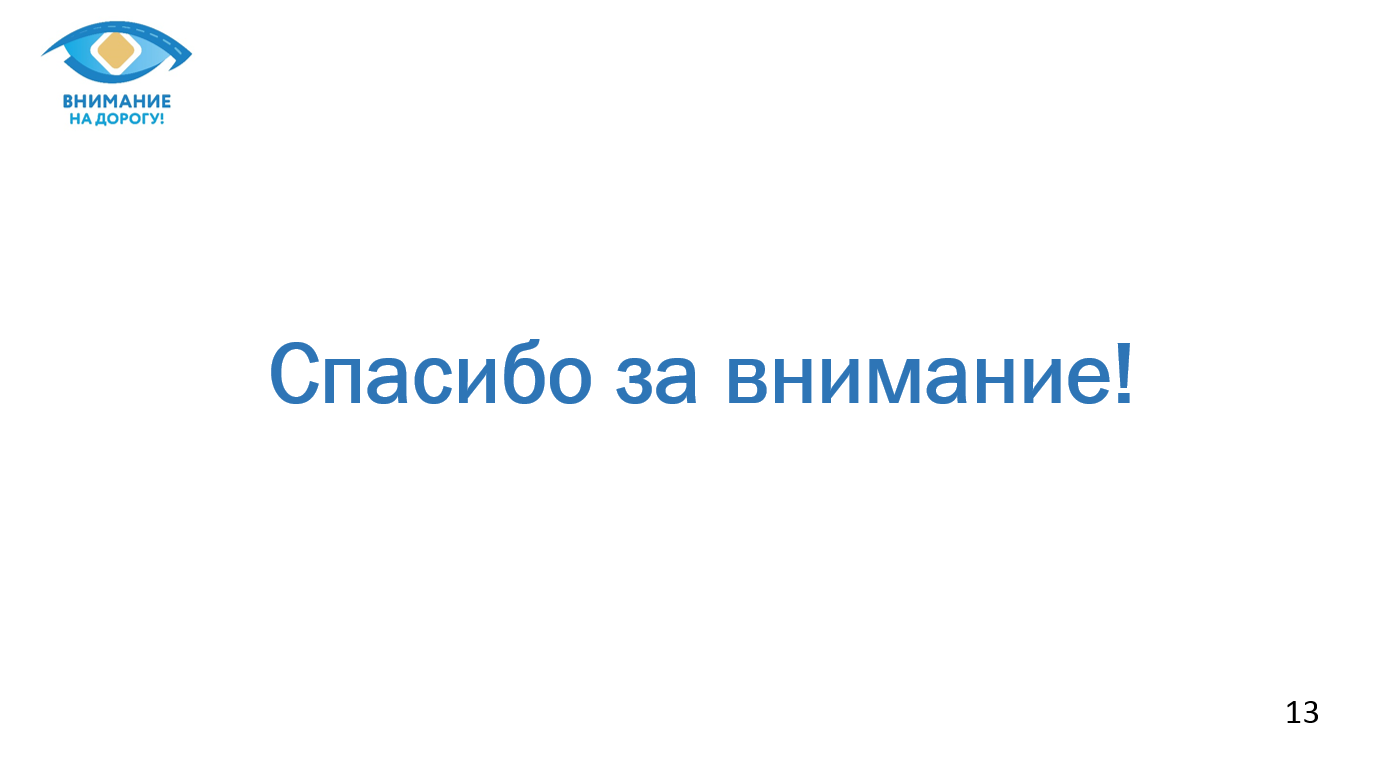 